Lachtan Gusto s.r.o.                                                                                                                                              
adresa provozovny: Masarykova 131 
664 11 Zbýšov
IČ 05693616, DIČ CZ05693616 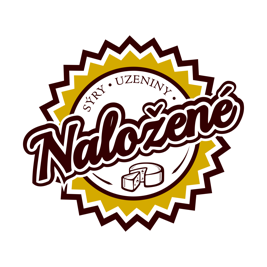 Uplatnění reklamace - reklamační formulář Kupující Jméno a příjmení: Adresa:
Telefon a email: Prodávající Lachtan Gusto s.r.o., Lidická 700/19, 602 00 Brno, IČ 08792551 Reklamované zboží: Kód zboží:
Datum prodeje: Číslo faktury: Popis závady: Obsah balení při předání do reklamačního řízení: Preferovaný způsob vyřízení reklamace: a) oprava
b) výměna
c) sleva
d) odstoupení od smlouvy Vyřízení reklamace očekáváme nejpozději v zákonné lhůtě 30 kalendářních dnů. Datum Podpis kupujícího 